Квест-игра «Край мой – гордость моя»Цель: формирование у учащихся гражданственности и патриотизма, чувства любви и преданности Родине, уважения к историческому прошлому своей страны, национальным традициям.Задачи:обобщить знания учащихся о традициях и обычаях нашей страны;способствовать повышению интереса учащихся к изучению родного края и его культурных ценностей;воспитывать любовь к малой родине;подвести учащихся к осознанию внимательного, бережного отношения к достопримечательностям, культуре родного края.Участники: Учащиеся 1-2 классов. Оборудование: Карта-схема улицы Советской города Мосты (в районе Мостовского районного центра творчества детей и молодежи), карточки-задания, листы ответов, ручки.Правила игры: Дети делятся на команды. Команды путем жеребьевки получают названия. Ориентируясь по карте, участники должны найти все станции. На каждой станции, (которая сопровождается номером, картинкой и вопросом),  ребятам необходимо ответить на один вопрос, а ответ записать на листе ответов. По итогам игры определяется команда-победитель.Ход мероприятияВедущий: Добрый день, дорогие ребята! Мы рады видеть вас сегодня на нашем мероприятии «Край мой – гордость моя». Ведущий:Люблю поле и березки,
И скамейку под окном,
Заскучаю - вытру слезки,
Вспоминая о родном.
Никуда я не уеду,
Буду здесь работать, жить,
Сердцу место дорогое
Буду я всегда любить!
Место это знаю я,
А вы знаете, друзья? (ребята отвечают)Ведущий: Правильно, это Родина! Ребята, кто мне скажет, что такое  Родина? (дети отвечают) Ведущий: Родина – то место, куда человека «тянет» всей душой и сердцем, куда бы ему хотелось возвратиться, не взирая ни на какие преграды и обстоятельства. То место, за которое он стоит «горой» и стремится защитить, сохранить и сберечь его.Ведущий: На свете много красивых и интересных стран, но для каждого человека будет самой лучшей его родная страна. У каждого человека есть и малая Родина – его родное село или город, в котором он родился и вырос. Ведущий: Скажите, вы хорошо знаете свой город? (отвечают) Тогда вы с легкостью справитесь!Ведущий: Каждой команде предстоит пройти тропу испытаний, на которой находятся несколько станций с заданиями.Ведущий: Станции спрятаны по всему периметру парка и возле нашего Центра. Найти вы их сможете с помощью карты. Каждая станция имеет свой номер, но проходить их не обязательно по порядку. Главное, найти их всех и выполнить правильно задания. За каждый правильный ответ команда получает 1 балл.Ведущий: Успех игры зависит от сплоченности всей команды. Задания несложные, вы точно справитесь! (Участникам раздаются листы ответов и ручки) Итак, команды готовы? На старт! Внимание! Марш! (обе команды отправляются на поиски станций). (Команда, первой выполнившая все задания, получает дополнительный балл.  После  подводятся итоги.) ПриложенияРазгадав все задания, ребята отправляются к месту старта и составляют ключевое слово «БЕЛАРУСЬ». Ведущий: Все участники здесь, значит, испытания пройдены, ключевая фраза составлена. Ведущий: Вы отлично справились с заданиями! Наше жюри уже подвело итоги и скоро мы узнаем победителя (слово предоставляется жюри).Ведущий: С наибольшим количеством баллов победила команда «…»! Поздравляем! (победители награждаются дипломами) До новых встреч!1 станцияСтолица Республики Беларусь?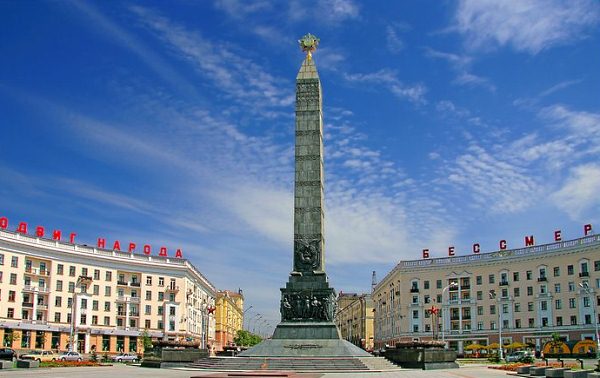 2 станцияСамый крупный зверь Беларуси?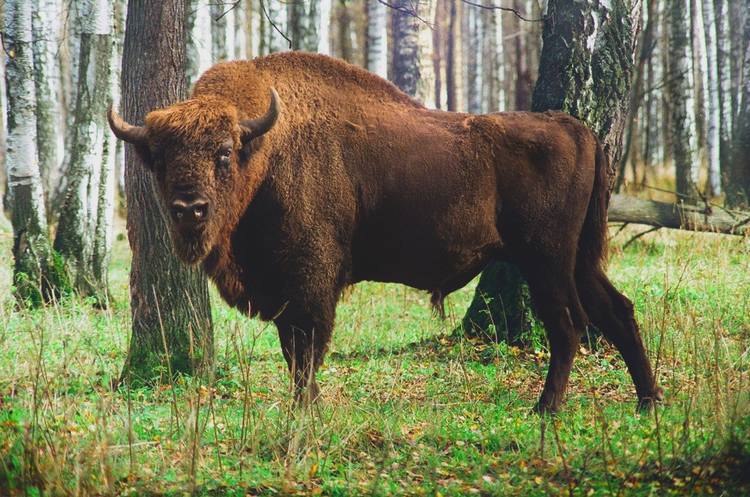 3 станцияВ Беларуси ее называют вторым хлебом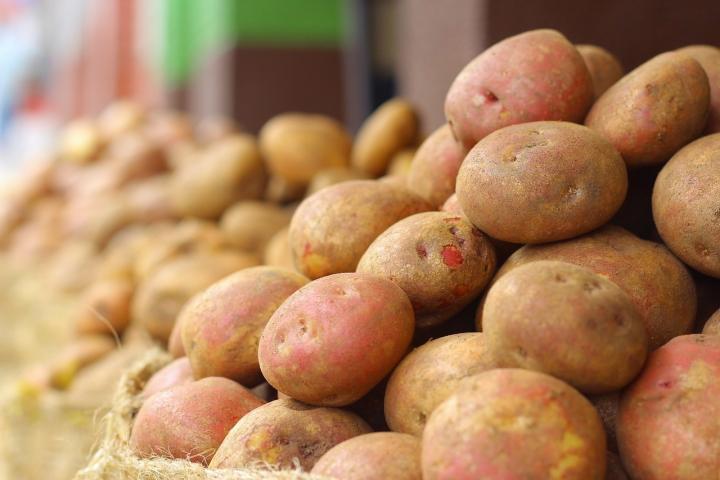 4 станцияИз этого растения делают ткань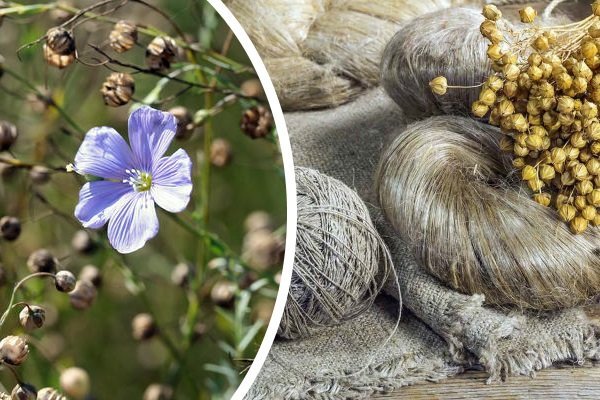 5 станцияКогда празднуют День Победы?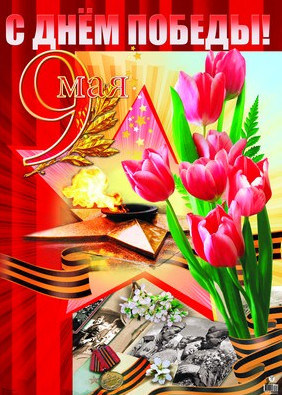 7 станцияКакому городу принадлежит этот герб?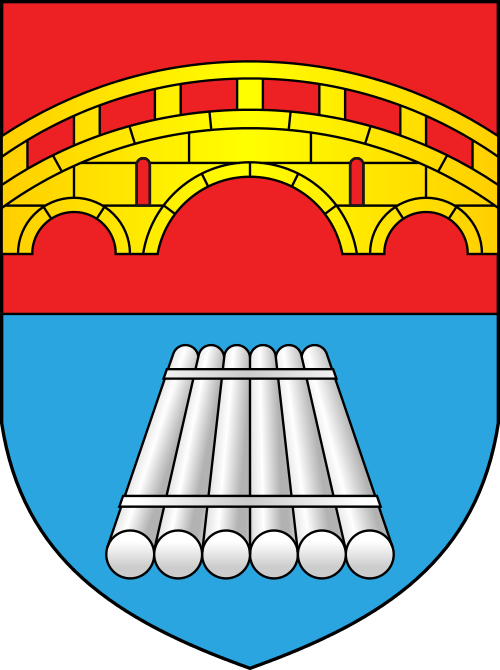 6 станцияГлавная достопримечательность города Мосты?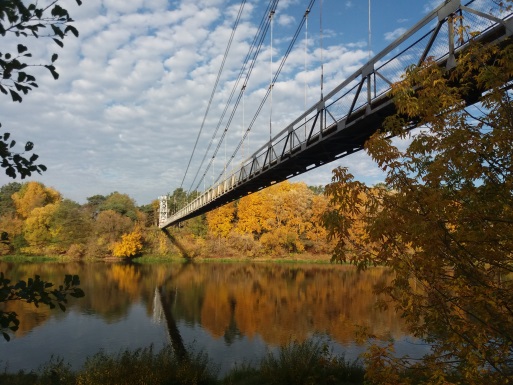 8 станцияНациональное белорусское блюдо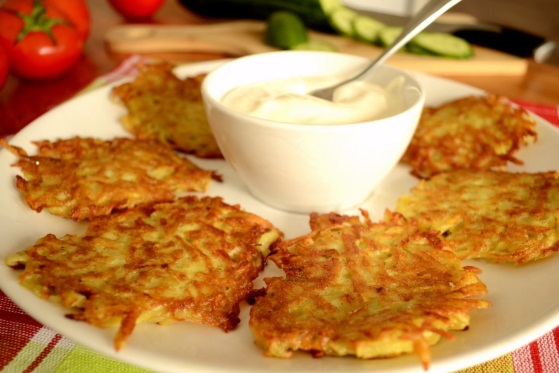 Лист ответовУсловные обозначения:Карта местности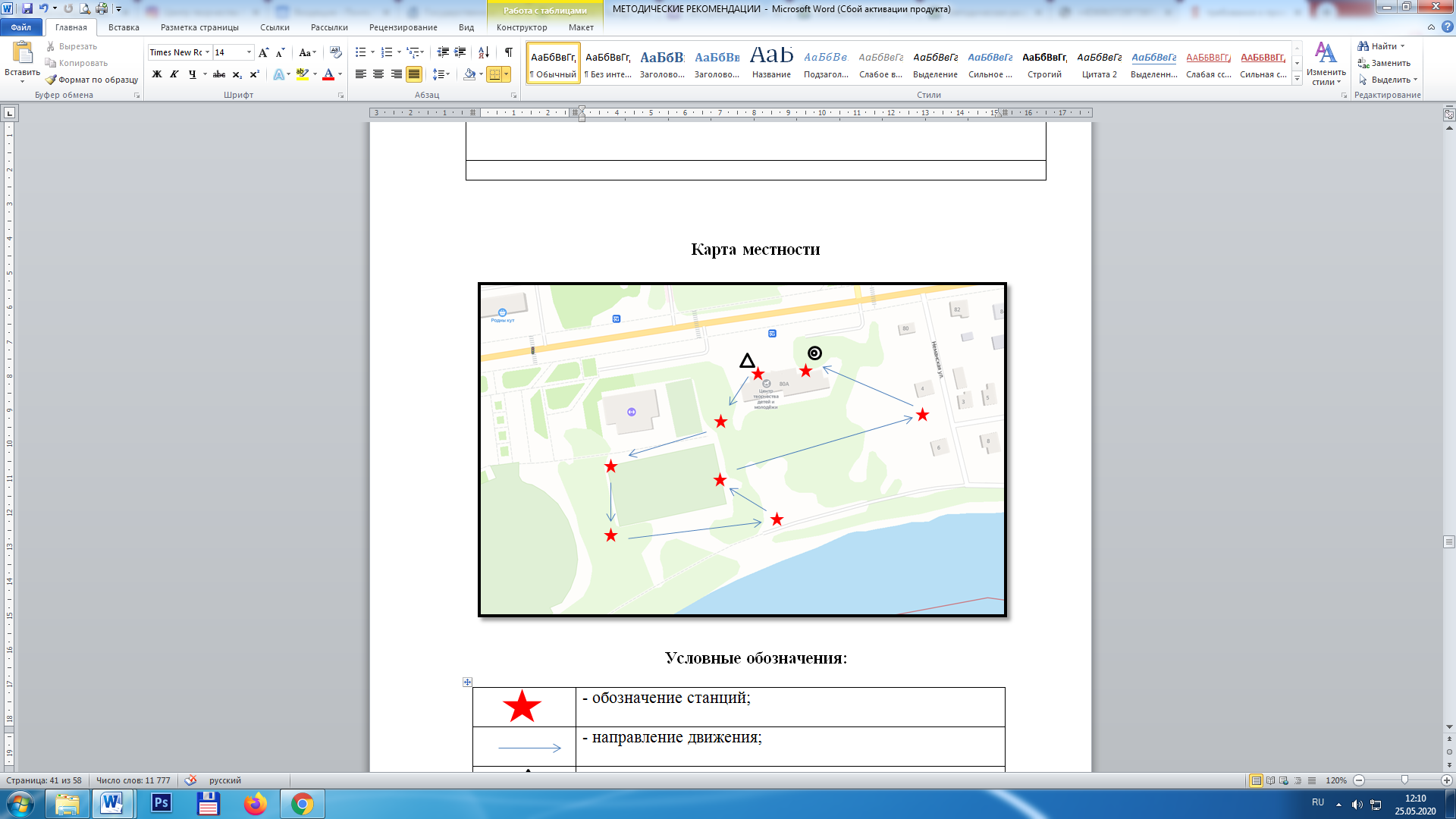 Условные обозначения: